KARTA ZGŁOSZENIA   II PRZYSTANEK KRAJCOK FESTIWAL 2023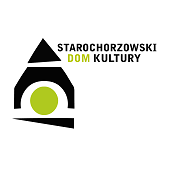 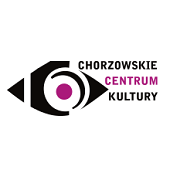 ZGODA RODO (OSOBA NIEPEŁNOLETNIA) II PRZYSTANEK KRAJCOK FESTIWAL 2023Imię i nazwisko uczestnika……………………………………………………………...…………………………………………………………………………………………………...……………………………………Rok urodzenia…………….………………………………………………........................Klauzula informacyjnaZgodnie z art.6 ust.1 lit. b ogólnego rozporządzenia o ochronie danych osobowych z dnia 27 kwietnia 2016 r. (Dz. Urz. UE L 119 z 04.05.2016) wyrażam zgodę na przetwarzanie moich danych osobowych oraz danych osobowych dziecka, nad którym sprawuję opiekę w celu jego uczestnictwa w festiwalu organizowanym przez Chorzowskie Centrum KulturyAdministratorem Pani/Pana danych osobowych jest Chorzowskie Centrum Kultury z siedzibą w Chorzowie,
 ul. Sienkiewicza 3, 41-500 Chorzów.Kontakt z Inspektorem Ochrony Danych: Tomasz Kiesling -  iod@ras-serwis.com.pl +48 694 377 950.Dane osobowe przetwarzane będą w celu udziału dziecka w festiwalu na podstawie Art. 6 ust. 1 lit. b ogólnego rozporządzenia o ochronie danych osobowych z dnia 27 kwietnia 2016 r. Odbiorcami danych osobowych będą wyłącznie podmioty uprawnione do uzyskania danych osobowych na podstawie przepisów prawa. Zwycięzca będzie ogłoszony na naszej stronie internetowej.Dane osobowe przechowywane będą do końca roku 2022. Posiada Pani/Pan prawo do żądania od administratora dostępu do danych osobowych, prawo do ich sprostowania usunięcia lub ograniczenia przetwarzania, prawo do cofnięcia zgody, prawo do przenoszenia danych oraz prawo do bycia zapomnianym.Ma Pani/Pan prawo wniesienia skargi do organu nadzorczego Prezesa Urzędu Ochrony Danych Osobowych.. 						         ……………………………………………...(data, czytelny podpis rodzica/opiekuna prawnego)Zgoda na publikację wizerunkuZgodnie z art.6 ust.1 lit. a ogólnego rozporządzenia o ochronie danych osobowych z dnia 27 kwietnia 2016 r. wyrażam zgodę na przetwarzanie danych osobowych wizerunkowych dziecka, którego jestem prawnym opiekunem, zarejestrowanych w ramach festiwalu organizowanego przez Chorzowskie Centrum Kultury. Jednocześnie przyjmuję do wiadomości, że mogą one być wykorzystane w celu promocji i budowania pozytywnego wizerunku Administratora w przestrzeni publicznej i w mediach.         ……………………………………………...(data, czytelny podpis rodzica/opiekuna prawnego)ZGODA RODO (OSOBA PEŁNOLETNIA) II PRZYSTANEK KRAJCOK FESTIWAL 2023Imię i nazwisko uczestnika……………………………………………………………...……………………Telefon kontaktowy…………………………………………………………………………………………………………………………...                           data, czytelny podpis Klauzula informacyjnaZgodnie z art.6 ust.1 lit. b ogólnego rozporządzenia o ochronie danych osobowych z dnia 27 kwietnia 2016 r. (Dz. Urz. UE L 119 z 04.05.2016) wyrażam zgodę na przetwarzanie moich danych w konkursie organizowanym przez Chorzowskie Centrum KulturyAdministratorem Pani/Pana danych osobowych jest Chorzowskie Centrum Kultury z siedzibą w Chorzowie,
 ul. Sienkiewicza 3, 41-500 Chorzów.Kontakt z Inspektorem Ochrony Danych: Tomasz Kiesling -  iod@ras-serwis.com.pl +48 694 377 950.Dane osobowe przetwarzane będą w celu udziału w konkursie na podstawie Art. 6 ust. 1 lit. b ogólnego rozporządzenia o ochronie danych osobowych z dnia 27 kwietnia 2016 r. Odbiorcami danych osobowych będą wyłącznie podmioty uprawnione do uzyskania danych osobowych na podstawie przepisów prawa. Zwycięzca będzie ogłoszony na naszej stronie internetowej.Dane osobowe przechowywane będą do końca roku 2022. Posiada Pani/Pan prawo do żądania od administratora dostępu do danych osobowych, prawo do ich sprostowania usunięcia lub ograniczenia przetwarzania, prawo do cofnięcia zgody, prawo do przenoszenia danych oraz prawo do bycia zapomnianym.Ma Pani/Pan prawo wniesienia skargi do organu nadzorczego Prezesa Urzędu Ochrony Danych Osobowych. 									.............................................................											podpis																					             Zgoda na publikację wizerunkuZgodnie z art.6 ust.1 lit. a ogólnego rozporządzenia o ochronie danych osobowych z dnia 27 kwietnia 2016 r. wyrażam zgodę na przetwarzanie moich danych osobowych w postaci wizerunku, zarejestrowanego w ramach festiwalu organizowanego przez Chorzowskie Centrum Kultury. Jednocześnie przyjmuję do wiadomości, że może on być wykorzystany w celu promocji i budowania pozytywnego wizerunku Administratora w przestrzeni publicznej i w mediach.         ……………………………………………...                           (data, czytelny podpis)Imię i nazwisko solisty / nazwa zespołu (proszę podać ilość osób w zespole)Telefon kontaktowy, adres e-mailPlacówka patronująca – jeśli dotyczy(nazwa, adres, telefon, e-mail)Dane do faktury (jeśli potrzebna jest faktura)Instruktor – jeśli dotyczy(imię i nazwisko, telefon, e-mail)Repertuar1. ………………………………………………………czas trwania………………………………autor muzyki………………………………autor tekstu………………………………2. ………………………………………………………czas trwania ……………………………..autor muzyki………………………………autor tekstu………………………………Zapotrzebowanie techniczne Linki do nagrań w serwisie YouTube1.2. 